←こちらの二次元コード（携帯電話から申し込み）　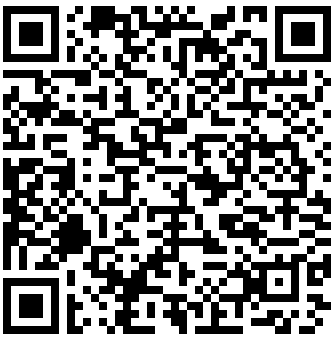 または下記様式に記入のうえＦＡＸ、メール (*), 郵送 (* *) のいずれかでお申込みください。(*) FAX：0738-23-3489, E-mail：e0716011@pref.wakayama.lg.jp(* *) 郵送:〒644-0024 御坊市塩屋町南塩屋724 [就農支援センターあて]※ 申込期間：令和6年5月14日（火）～ 6月28日（金）１コマ３０分の“ 予約制 ”により実施します。申込〆切後、当日の“ご案内”と“ 相談スケジュール”を郵送します。※就農相談/新規就農セミナーの時間帯については、ご希望に添えない場合がございますのでご了承ください。お問い合わせ先　▶▶▶ 和歌山県　 農林大学校就農支援センター　 TEL：0738-23-3488                ▶▶▶ 和歌山県　 農林水産部経営支援課         TEL：073-441-2932(申込書に記入された個人情報は就農相談フェアでのみ使用し、他の目的には一切使用いたしません)氏　名 （2名まで）ふ り が なTEL : 氏　名 （2名まで）ふ り が なE-mail : （ 〒　　　　-　　    　）ご住所： （ 〒　　　　-　　    　）ご住所：相談ブースの希望“番　号”と、新規就農セミナーの希望をご記入ください。≪ 番　号 [ 必須 ] ≫　　　　　　　　≪ 新規就農セミナー [ 希望者のみ ] ≫相談ブース一覧より番号を選んでください。　　　 　　　　　 　　　　　　   　↓ いずれかに○ ↓(※ 最大：8個、新規就農セミナー希望の場合：6個まで)　　　　　　　　　   　午前 ・　午後 ・相談ブースの希望“番　号”と、新規就農セミナーの希望をご記入ください。≪ 番　号 [ 必須 ] ≫　　　　　　　　≪ 新規就農セミナー [ 希望者のみ ] ≫相談ブース一覧より番号を選んでください。　　　 　　　　　 　　　　　　   　↓ いずれかに○ ↓(※ 最大：8個、新規就農セミナー希望の場合：6個まで)　　　　　　　　　   　午前 ・　午後 ・簡単に“相談内容”を記入し、就農希望地域に○を付けてください（複数可）。１．海草　２．那賀　３．伊都　４．有田　５．日高　６．西牟婁　７．東牟婁　８．未定　９．県外簡単に“相談内容”を記入し、就農希望地域に○を付けてください（複数可）。１．海草　２．那賀　３．伊都　４．有田　５．日高　６．西牟婁　７．東牟婁　８．未定　９．県外